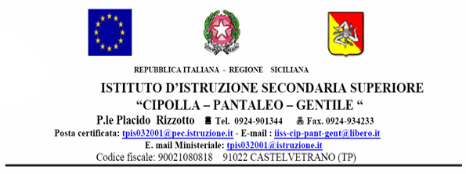 MONITORAGGIO DELLA FREQUENZA SCOLASTICALiceo Scientifico “M. Cipolla”Liceo Classico “G. Pantaleo”Liceo delle Scienze Umane “G. Gentile”  Classe ________ sez. _______Periodo di riferimento __________________________________Data _________________                             				Il coordinatore								         ___________________________Studente n. ore di assenza dall’inizio dell’A.S.Contatti con la famigliaEsiti dei contatti avuti con la famiglia Nome-Cognome__________________________Fonogramma/iData/e:_________________________________Convocazione/i Data/e:_________________________________Comunicazione/i scritta/e Data/e:_________________________________ ________________________________________________________________________________________________________________________________________________________________________________________________________________________________________________________________________________________________________________________________________________________________________Nome-Cognome __________________________Fonogramma/iData/e:__________________________________Convocazione/i Data/e:__________________________________Comunicazione/i scritta/e Data/e:__________________________________  ____________________________________________________________________________________________________________________________________________________________________________________________________________________________________________________________________________________________________________________________________________________________________________________